THE NHS FRIENDS AND FAMILY TESTWe welcome patient feedback to tell us what we are doing right and what we can improve. Thinking about Bennfield Surgery, Overall, how was your experience with our service?Please can you tell us why you gave your answer?Are you? The patient                              The parent/carer                                   The patient and parent/carerThank you for completing this form and for providing us with feedback to improve our services. If you DO NOT wish your anonymous comments to be shared, then please cross the box here  Very goodGoodNeither good nor poorPoorVery PoorDon’t know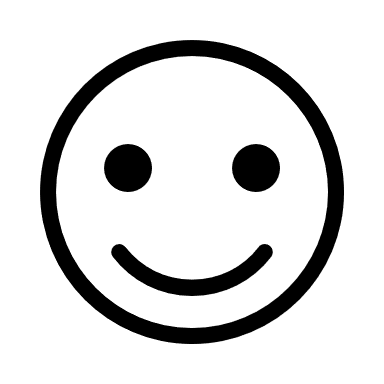 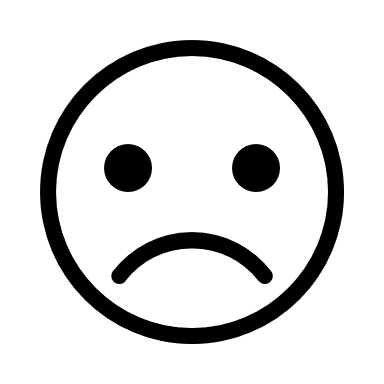 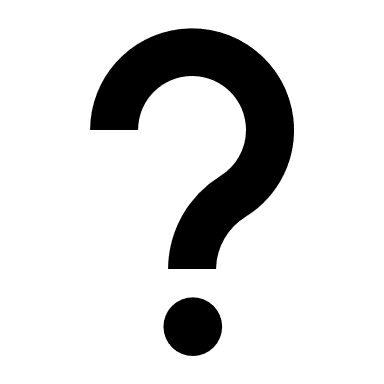 